İspanya'da Uygulayacağımız Erasmus+ KA153 Gençlik Çalışanları hareketliliği projemiz kapsamında katılımcı arıyoruz...İyi derecede İngilizceye sahip ve Derneğimizi özverili bir şekilde temsil edecek katılımcılar başvuru yapabilir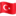 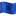 ...gggder.com https://docs.google.com/forms/d/e/1FAIpQLSchliZDh9mf2A9BigYsKETVxvL76nxzaOdp6ur0UEtXkLZBgA/viewform?fbclid=IwAR2kM70a_ZJq4QUe7K6kCXWMvjzDOvL3KHmk_fuzWkwtFDIz2ByAKdP8IdA